 		                    Parkway Bank Outdoor Classic at Rosemont, 1.10- 12, 2020         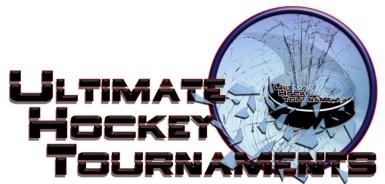       Mite B/House		     Tournament Format       Four teams, with each team playing three preliminary round games. At the conclusion of preliminary round,                                First plays Second for Championship.  Standings		Game Results	TeamPoints Gm1Points Gm2Points Gm3Total PointsTiebreakers Chiefs 1 Hockey (haller)2024 Pleasant Prairie Patriots0202 Cyclones Hockey2204 Jr. Fury0000Fri    6:30    6:30    6:30PmParkway Bank RinkParkway Bank RinkParkway Bank RinkPatriotsPatriotsPatriots2vs.vs.vs.ChiefsChiefs7Fri    7:40    7:40    7:40PmParkway Bank RinkParkway Bank RinkParkway Bank RinkParkway Bank RinkCyclonesCyclones5vs.vs.vs.FuryFury0Sat11:0011:0011:00AmParkway Bank RinkParkway Bank RinkParkway Bank RinkParkway Bank RinkChiefsChiefs4vs.vs.vs.CyclonesCyclones5Sat    1:20    1:20    1:20PmParkway Bank RinkParkway Bank RinkParkway Bank RinkParkway Bank RinkFuryFury4vs.vs.vs.PatriotsPatriots9Sat    6:00     6:00     6:00 PmParkway Bank RinkParkway Bank RinkParkway Bank RinkParkway Bank RinkCyclonesCyclones7vs.vs.vs.PatriotsPatriots2Sat    6:15     6:15     6:15 PmNiles Iceland RinkNiles Iceland RinkNiles Iceland RinkNiles Iceland RinkFuryFury2      vs.      vs.      vs.ChiefsChiefs7         * HOME *         * HOME *          *** AWAY ***          *** AWAY ***SundaySunday  1:30  1:30PmParkway Bank RinkParkway Bank Rink   1st Place   1st Place   1st PlaceCyclones         6-2Cyclones         6-2Cyclones         6-2  2nd Place    2nd Place     Chiefs                          Championship   Chiefs                          Championship